TISZTELT LAKÓTÁRSAK! Január 1-től a tejes és gyümölcsleves (kombi) dobozokat a sárga kukába dobják!
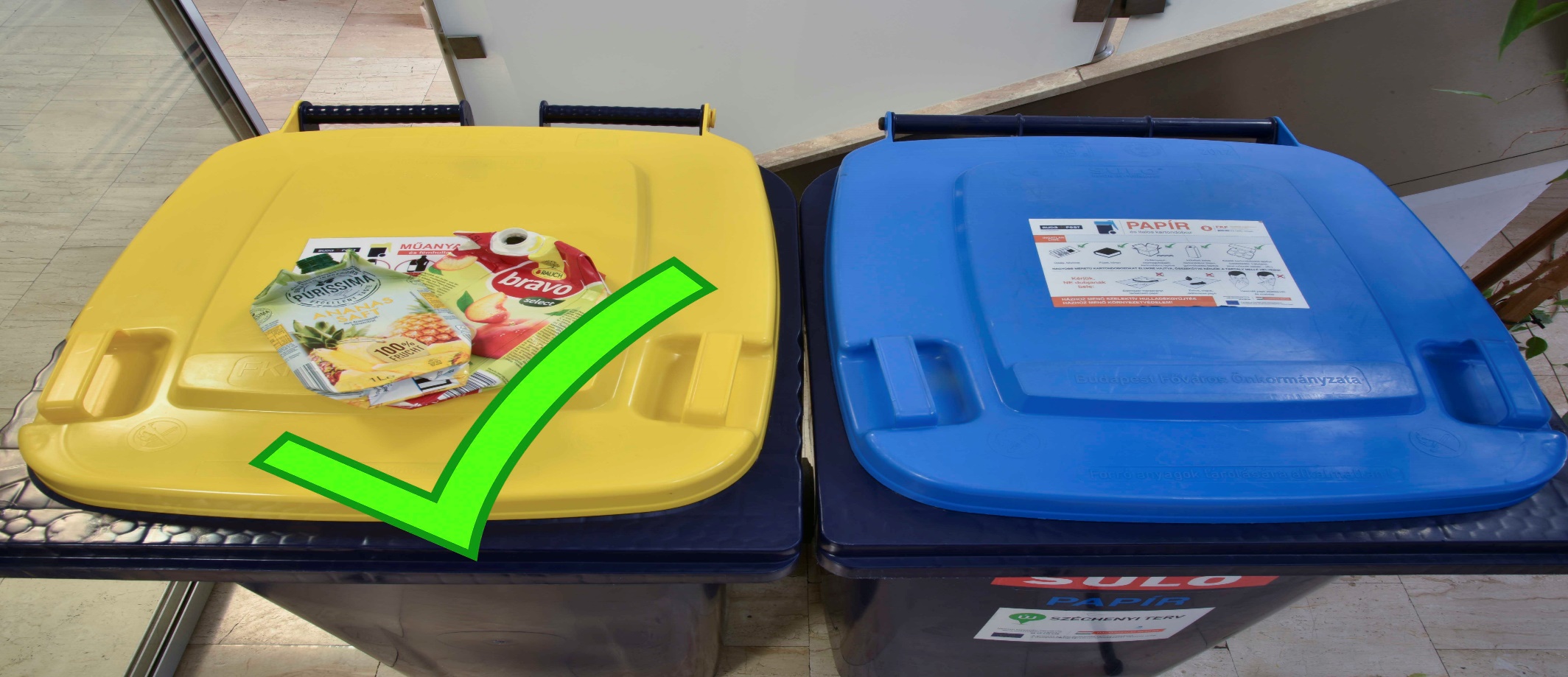 2022. január 1-től: a sárgafedelű tartályokba 
kevert csomagolási hulladékot (pl. műanyag és fém csomagolási hulladék, összelapított italos kartondoboz, PET-palack és fém italosdoboz, műanyagzacskó stb.) helyezzenek. 
Itt kizárólag csomagolási anyag gyűjthető, tehát NE helyezzenek bele egyéb műanyagot (pl: kertiszék maradéka, háztartási berendezések alkatrészei stb.) és fém használati tárgyakat (pl: ruhafogas, bútormaradvány, berendezések alkatrészei stb.). 2022. január 1-től: a kékfedelű tartályokba 

  kizárólag tiszta papírhulladékot
  pl. újság, hullámpapír, csomagolópapír, 
  összelapított kartondoboz stb.) helyezzen.

Naprakész környezetvédelmi információk a zöld iránytűn: www.greenfo.hu